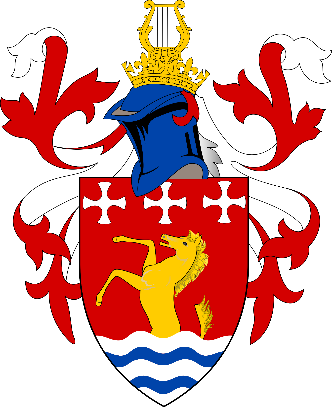 Trevelyan College JCRExec Meeting – 7:30pm, 24th October 2016AgendaCommenced 19:39Apologies for absence NoneMinutes from previous meetingAll okStanding mattersElections reviewNext elections opening soonFormal pricesDL: can’t make them £6.50 ACTION POINT DL to email Janice for candle money stuffCommittee trainingSubmit motions by Thursday SA: meet committees first then have trainingParcels to collegeSL: Parcels to college went down this week – won’t charge peopleTG: issue has ceasedJoint College OfficersSL: Garden of reflection discussion could come up in Upper JCR discussionDL: Make sure they give us money for L/O facilitiesSL: Formal prices not on there as moot point nowIndividual reportsPY: Outreach project on Wednesday afternoon went really well. Had an email from SCA about the correct procedureLW: Monitoring footfall *Discussion re Welfare room*SA: Assembly is this Thursday, first meeting so lots of formalities and elections. Joint SU Rep and Officers meeting on Friday.AD: Cocktail night on Saturday TG: Updating Devote – going to training session too.Discussion PointsFreshers’ group ‘16SA: clarify for the Trevelyan college pageVB: What about eventsLW: Different for exec?AM: Not all fresh have the college pageHF: Different group needs to be checkedLW: Tier 2s are okLW: Places where THEY can advertise stuff tooTG: Fresh page just for fresh, publicise college pageACTION POINT HF TO POST ON FREP GROUP PUSH COLLEGE PAGE TO FRESH try to remember that freshers page is just for freshers– TG TO PUT ON BOTTOM OF THE EMAIL – ADD TIER 2SFormal reviewLE: Moving tickets to cobbles; Tech cupboard key; TG knows his way around tech cupboardSA: MCR have a bunch of people who come every time – one of them works one of the formals DL: If they’re willing to do it that would be useful; MCR would have to pay Livers out welfareLW: L/O welfare needs to be a thing – drop-in for fee sexual health suppliesSA: suggested Vennels / L/O café drop-inLW: LGBTA+ Assoc also does the free contraceptionACTION POINT LW to trial café drop-ins and seeSocCommThe GymLE: New gym = campus card access therefore will the money come out of JCR dues?DL: Bring it up at gym meeting on WednesdaySL: Does campus card system take a record of who goes in? TG: Anti room then separate door lock?ACTION POINT DL TO ASK QUESTIONS ON BEHALF OF LEJCR meetingTG: It’s on Sunday – open tonight, shut on Thursday.AM: Motion about cameras in JCR meeting on Sunday LW: Is it worth telling people that they can raise discussion points as well as motionsTG and DL to discuss pizzaAD: to ask martin to ask to open barACTION POINT HF to create eventA.O.B.PY: Blurbs – to HFAD: ACTION POINT HF TO CHECK FORMAL AND VOTING SYSTEM BACK UPSAM: Sign up for diss meetingLW: Starting weekly meeting with tier 2sTG: 100 words on your position and exec elections opening soon – Pres Treas Chair and someone – emailed ASAPSL: Ed Goodger have an inter JCR MCR Exec Meeting – meet up in the bar but not a meeting. HA: Changed the date of Edinburgh so it’s not the same date as the concert – need publicity for cathedral concertVB: More people in SocComm – LI rep, LO rep, Decoration coordinators, general feedback, Publicity designer / graphics x2, social secSA:  Any questions for the DSU officers?SL: Next week has a buffet dinner with Vice-Chancellor so forward any questions for the VC?Meeting adjourned: 20:50.